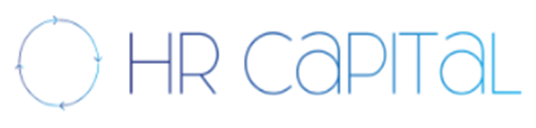 Друга нерегулирана информацияСъобщение:„Ейч Ар Кепитъл“ АД подписа Анекс към съществуващ Договор за паричен заем от заемодател – свързаното лице с клауза за удължаване на срока за погасяване. Новият краен срок за погасяване е до 1 година, считано от датата на подписване на Анекса при запазване на всички останали условия – остатък главница 73 хил.лв. / след извършено погасяване в началото на годината на главница в размер на 107хил.лв.  / и годишна лихва в размер на 4%.Заемът е получен през 2022г. и беше използван за придобиване на нови инвестиции от страна на „Ейч Ар Кепитъл“ АД. Компанията  възнамерява да погаси заема със средства , генерирани в резултат на провежданата инвестиционна политика , в т.ч. дивиденти и реализация на някои инвестиции.Христо ХристовИзпълнителен директор на Ейч Ар Кепитъл АД